§808-A.  Grounds for revocation of registered limited liability partnership's statusNotwithstanding Title 4, chapter 5 and Title 5, chapter 375, the Secretary of State may commence a proceeding under section 808‑B to revoke the status of a partnership as a registered limited liability partnership if:  [PL 2003, c. 631, §67 (NEW).]1.  Nonpayment of fees, penalties.  The registered limited liability partnership does not pay when they are due any fees or penalties imposed by this chapter or other law;[PL 2003, c. 631, §67 (NEW).]2.  Failure to file annual report.  The registered limited liability partnership does not deliver its annual report to the Secretary of State as required by section 873;[PL 2003, c. 631, §67 (NEW).]3.  Failure to pay late filing penalty.  The registered limited liability partnership does not pay the annual report late filing penalty as required by section 874;[PL 2003, c. 631, §67 (NEW).]4.  Failure to maintain registered agent.  The registered limited liability partnership is without a registered agent in this State as required by Title 5, section 105, subsection 1;[PL 2007, c. 323, Pt. E, §2 (AMD); PL 2007, c. 323, Pt. G, §4 (AFF).]5.  Failure to notify of change of registered agent or address.  The registered limited liability partnership does not notify the Secretary of State that its registered agent has changed as required by Title 5, section 108, subsection 1 or the address of its registered agent has been changed as required by Title 5, section 109 or 110 or that its registered agent has resigned as required by Title 5, section 111; or[PL 2007, c. 323, Pt. E, §3 (AMD); PL 2007, c. 323, Pt. G, §4 (AFF).]6.  Filing of false information.  A partner or agent of the registered limited liability partnership signed a document with the knowledge that the document was false in a material respect and with the intent that the document be delivered to the Secretary of State for filing.[PL 2003, c. 631, §67 (NEW).]SECTION HISTORYPL 2003, c. 631, §67 (NEW). PL 2007, c. 323, Pt. E, §§2, 3 (AMD). PL 2007, c. 323, Pt. G, §4 (AFF). The State of Maine claims a copyright in its codified statutes. If you intend to republish this material, we require that you include the following disclaimer in your publication:All copyrights and other rights to statutory text are reserved by the State of Maine. The text included in this publication reflects changes made through the First Regular and First Special Session of the 131st Maine Legislature and is current through November 1. 2023
                    . The text is subject to change without notice. It is a version that has not been officially certified by the Secretary of State. Refer to the Maine Revised Statutes Annotated and supplements for certified text.
                The Office of the Revisor of Statutes also requests that you send us one copy of any statutory publication you may produce. Our goal is not to restrict publishing activity, but to keep track of who is publishing what, to identify any needless duplication and to preserve the State's copyright rights.PLEASE NOTE: The Revisor's Office cannot perform research for or provide legal advice or interpretation of Maine law to the public. If you need legal assistance, please contact a qualified attorney.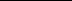 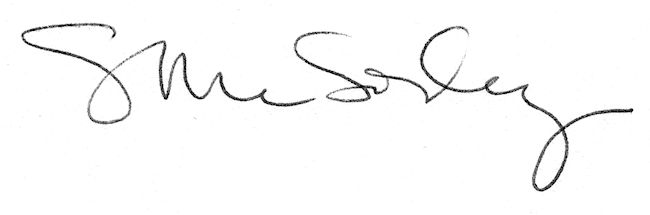 